Приложение 22
к Порядку ведения племенного учета в овцеводствеи козоводстве (пункт 4.5.)Система нумерации овец цифровым ключом М. Ф. Иванова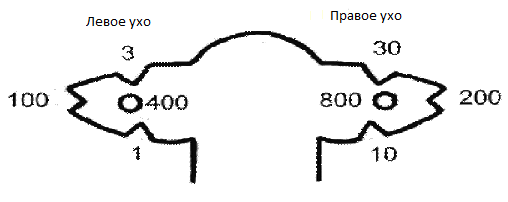 